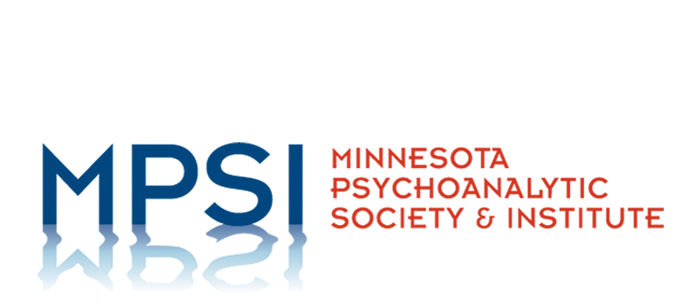 Psychoanalytic Psychotherapy Training Program (PPTP)A program of MPSI – the Minnesota Psychoanalytic Society and Institutewww.mpsi.org		admin@mpsi.info	612-200-4141Supervisors for MPSI Psychoanalytic Psychotherapy Training ProgramHimanshu Agrawal, M.D.		(715) 566-0160	hagrawal@mcw.edu	Helen Anthony, Ph.D., LP		612-987-3584	HCFAnthony@gmail.comJeanne Bailey, M.D                       	952-926-9196	jbailey020@msn.comElizabeth Bohun, MSW, LICSW       612-600-6816	elizabethbohun@gmail.comDeb Boughton, M.D.			612-339-1248	pollak.deborah@gmail.comBev Caruso, LICSW                            612-374-2618    	bevcaruso@gmail.comElizabeth Cashin, MA, LP               	952-920-7378  	elizabethcashin54@gmail.comRafael Cohen	, MA, LPCC		763-200-1441	Rafael.cohen.lpcc@gmail.comSean Hearn, M.D.			651-246-8126  	gueles@comcast.netShawn Hofer, Ph.D. LP		651-329-4771	hoferphd@gmail.comMary Louise Gooch, MA, LMFT	612-386-0016	marylouisegooch@gmail.com	Dani Kasprzak, MSW, LICSW	(612) 314-9993	dani@daniellekasprzak.comVictoria Kohl, MSW, LICSW             651-789-0489 	victoriawool@msn.comJamie Larson Jones			612-615-2700	jamie@emergetherapy.comNancy Lawroski, Ph.D., LP       	612-767-1987	NancyLawroskiPhDLP@comcast.netGloria Levin, Ph.D., LP                    	612-871-2522            gloriaburgess@aol.comMichael Moore, M.D.                    	612-339-0738	moore028@umn.eduJuliann Miller, MA, LP                      612-889-3467	Juliann@charter.netPaul O’Hara, LP                		952-922-8665	pauljohara@comcast.netBryan Plucar, PsyD., LP                     612-387-1772	bplucar@gmail.comCharles Peterson Ph.D.                                                         Charles.peterson626@gmail.comKim Rorie, MA, MSW, LICSW	612-470-1195	kim@kimroriepsychotherapy.comJudith Savage, MSW, Ph.D            	651-293-1684            jasav21665@comcast.netJan Search, MSW, LICSW                 952-922-2888	jlsearch55@gmail.com	Svetlana Simovic, M.D.		612-455-3433   	svetlanasimovic@yahoo.comIngrid Tucci				651-341-8958	ingrid.tucci@bravesoul.orgLiz Vogt				612-642-1754	liz@emergetherapy.com	Elizabeth Wittenberg, LICSW        	612-824-0802 	elizabethwittenberg@gmail.comUpdated 10.16.23